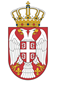 REPUBLIKA SRBIJA NARODNA SKUPŠTINAOdbor za spoljne poslove06 Broj: 06-2/1-209. januar 2020. godineB e o g r a dNa osnovu člana 70. stav 1. alineja prva Poslovnika Narodne skupštineS A Z I V A M                                        89. SEDNICU ODBORA ZA SPOLjNE POSLOVEZA  PETAK, 10.  JANUAR 2020. GODINE,SA POČETKOM U 11 ČASOVA	Za ovu sednicu predlažem sledećiD n e v n i   r e d             1.  Redovne aktivnosti stalnih delegacijaUčešće stalne delegacije NS RS  u Parlamentarnoj skupštini Saveta Evrope(PS SE) na  sastanku Odbora za monitoring PS SE, koji će se održati u Parizu, Francuska, 16.  januara 2020. godine.              2.  RaznoSednica će se održati u Domu Narodne skupštine, Trg Nikole Pašića 13, sala II.            Mole se članovi Odbora da u slučaju sprečenosti da prisustvuju sednici Odbora, o tome obaveste svoje zamenike u Odboru.     PREDSEDNIK ODBORA  Prof. dr Žarko Obradović, s.r.